2021-11-23Ansökan och läkarutlåtande skickas till SBF:s licensavdelning. När ansökan är registrerad skapas ett betalkrav i din varukorg i LoTS. Så snart licensavgiften är betald utfärdas licensen.UPPGIFTER OM DEN ANSÖKANDE Internationell Grade C		 Internationell Grade EMERITFÖRTECKNING (Se regelboken)IFYLLS ALLTID AV KLUBBENh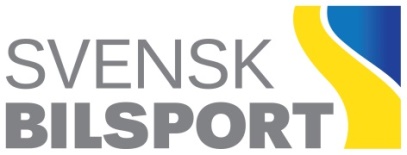 SVENSKA BILSPORTFÖRBUNDETBox 705 · 191 27 SOLLENTUNATelefon 08-626 33 00 | E-post licens@sbf.seANSÖKAN OM INTERNATIONELL LICENSRALLYCROSSANSÖKAN OM INTERNATIONELL LICENSRALLYCROSShSVENSKA BILSPORTFÖRBUNDETBox 705 · 191 27 SOLLENTUNATelefon 08-626 33 00 | E-post licens@sbf.sePersonnummerTelefon (dagtid)NamnMobiltelefonAdressE-postPostnummer/OrtKlubbTävlingDatumPlaceringLegitimation kontrollerat	sign.______________Uppklassning kontrollerad	sign.______________Ordf./sekr.________________________________Klubbstämpel: